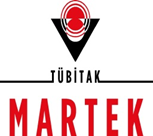     DUYURUSayın İlgili,TÜBİTAK Marmara Teknokent ve T.C. Doğu Marmara Kalkınma Ajansı tarafından gerçekleştirilecek olan “ Avrupa Birliği (AB) Ufuk 2020 KOBİ Aracı, Proje Atölyesi ile KOBİ’lerin İnovasyon Potansiyelinin Geliştirilmesine Yönelik Uygulamalı Eğitim Programı”  5 -  9 Ağustos 2019 tarihleri arasında  TÜBİTAK Marmara Teknokent Sosyal Tesisler 2. Kat  Eğitim Salonu’nda düzenlenecek olup, tüm kurum ve kuruluşlar davetlidir.Eğitim gün içerisinde 09:30 – 17:00 saatleri arasında verilecektir.Etkinliğe katılım sağlamak isteyen katılımcıların bilgilerini emus@marmarateknokent.com.tr adresine göndermelerini rica ederiz.Katılım ücretsiz olup, irtibat bilgisinde bulunan e-posta adresine kayıt yaptırılması gerekmektedir.İrtibat Bilgisi:Ergin MUŞ0262 676 62 08emus@marmarateknokent.com.trEk: Eğitim Hakkında Bilgilendirme Programı                                                                                                           Saygılarımızla,                                                                                            TÜBİTAK MARMARA TEKNOKENT    Teknoloji Transfer Ofisi   DUYURU KONUSU : Ufuk 2020 Kobi Aracı Eğitimi DUYURU TARİHİ     : 22.07.2019 DUYURU NO	         : MARTEK A.Ş./2019 - 44 DAĞITIM                  : TEKSEB/TEKGEB/Kuluçka Firmaları, TÜBİTAK, BİLGEM, MAM, UME,                                     TÜSSİDE, Teknoparklar, Üniversiteler, OSB’ler, MARKA, GTO, KSO, ABİGEM